The Good ShepherdListen, watch or read along to the Jesus Storybook Bible using the link below (link only has Psalm 23):https://www.youtube.com/watch?v=K6fM4_8VU-8Scripture: Psalm 51, 2 Samuel 7, Psalm 23 Song: Psalm 23https://www.youtube.com/watch?v=RkClP-rpZg0 Pre-K Questions:Who is the Good Shepherd? GodDo we sin? YesHow do we get clean inside like David? By asking God to forgive us. Why does David sing a song to God? It is worship and a prayer If you could sing a song to God, what would you say? Elementary Questions: Who is the Good Shepherd? GodWho do the sheep represent? People, you Does God satisfy our needs? YesWhy should we ‘fear no evil’, like Psalm 23 says? Because the Lord protect us What are the wonderful things God is getting ready for us? Heaven/new Creation Activities Game:Label one person as the shepherd, one person as the wolf, and the rest are sheep. Sheep line up on one side of the wallWolf will stand in the center of the roomShepherd will stand on the other side of the room Explain the game: As the shepherd you will call out, “Sheep, sheep come home!” The sheep must crawl across the room, trying to get past the wolf to get home. The wolf will try to tag as many sheep as possible as they crawl past. Remind the wolf to tag and not tackle the sheep. Say: “If the wolf catches you, you are out and have to sit down. Ready?” Shepherd says, “sheep, sheep come on home!” *sheep try and crossPoint of the game: Sheep are so helpless that they are easily caught by wolves. The job of the shepherd is to protect the sheep. Sheep need the shepherd to stay alive. God is our protector. PrayerPray aloud, thanking God for being the best Shepherd there could ever be. Thank him for looking after you and the children the way a shepherd looks after his sheep. Thank him that, as the Shepherd King, Jesus laid down his life for his sheep. Concluding Question:What did you learn about God today in our story?Craft: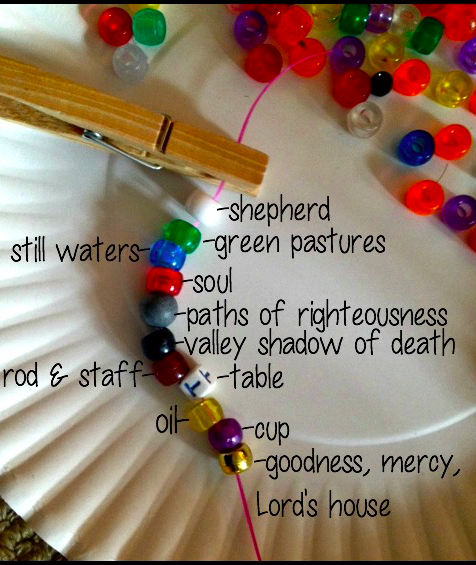 